6 класс   «Внешнее строение листа» Вариант - 1Из каких частей состоит лист?А) Стебелек   Б) листовая пластинка  В) узел    Г) основание  Д) листовая пластинка      Е) междоузлиеЧерешковый лист  у какого растения?А)  пшеница   Б) сирень    В) овес   Г) ячмень3. Жилкование листа бывает:А )дуговым, параллельным, пальчатым, перистым;Б) тройчатым, перистым, сетчатым;В) дуговым, параллельным, круговым;4. Сложным считается лист, состоящий из:А) одного черешка и одной листовой пластинки;Б) одного черешка и нескольких листовых пластинок;В) одного черешка и нескольких листовых  пластинок;5. Стебель — это:А осевой орган побега;Б боковой орган побега, нарастающий основанием и имеющий ограниченный рост;В боковой орган побега, нарастающий верхушкой и имеющий ограниченный рост.6.  К основным функциям листа относят:А фотосинтез, транспорт, газообмен, удаление кристаллических веществ;Б транспирацию, запасание органических веществ и воды, фотосинтез;В газообмен, испарение, фотосинтез.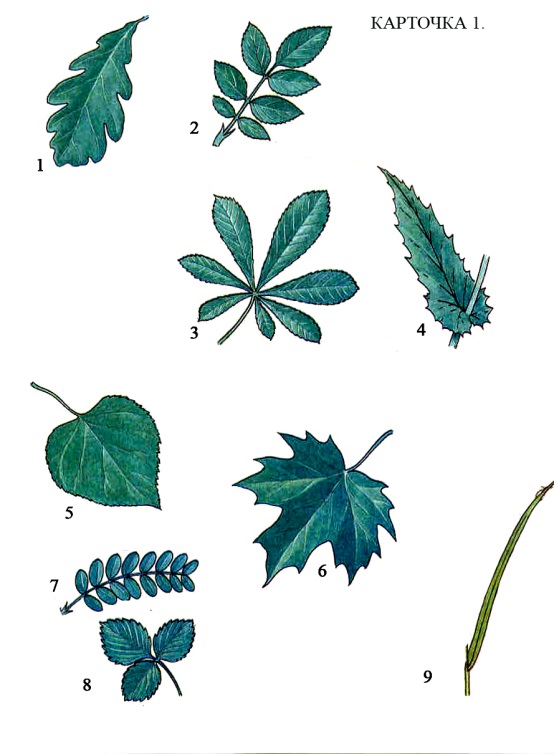 7.  Выбери и запиши цифрыПостые листья:6 класс   «Внешнее строение листа» Вариант -2Из каких частей состоит лист?А) корень   Б) черешок  В) узел    Г) основание  Д) листовая пластинка      Е) междоузлиеЧто является важной частью листа?А) листовая пластинка   Б) жилка    В) корень   Г) прилистник3. Жилкование листа бывает:А )дуговым, параллельным, пальчатым, перистым;Б) тройчатым, перистым, сетчатым;В) дуговым, параллельным, сетчатым;4. Простым считается лист, состоящий из:А) одного черешка и одной листовой пластинки;Б) одного черешка и нескольких листовых пластинок;В) нескольких черешков и нескольких листовых  пластинок;5. Лист — это:А осевой орган побега, нарастающий вставочноймеристемой и имеющий неограниченный рост;Б боковой орган побега, нарастающий основанием и имеющий ограниченный рост;В боковой орган побега, нарастающий верхушкой и имеющий ограниченный рост.6.  К основным функциям листа относят:А фотосинтез, транспорт, газообмен, удаление кристаллических веществ;Б транспирацию, запасание органических веществ и воды, фотосинтез;В газообмен, испарение, фотосинтез.7.  Выбери и запиши цифрыСложные листья:8. Выпишите соответствующие цифры, обозначающие признаки листьев растений влажных мест.  1 – листья крупные 2 – небольшой размер листьев 3 – густое опушение листовой пластинки 4 – большое количество устьиц 5 – восковой налет на внешней стороне листа 6 – небольшое количество устьиц  Растения влажных мест –    9. Определите части листа с помощью рисунка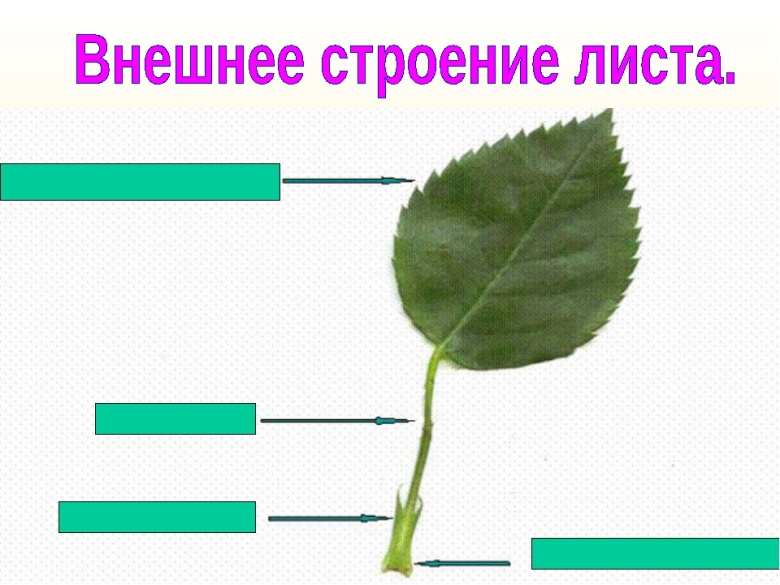 8. Выпишите соответствующие цифры, обозначающие признаки листьев растений влажных и засушливых мест. 1 – листья крупные 2 – небольшой размер листьев 3 – густое опушение листовой пластинки 4 – большое количество устьиц 5 – восковой налет на внешней стороне листа 6 – небольшое количество устьиц  Растения засушливых мест –  9. Определите части листа с помощью рисунка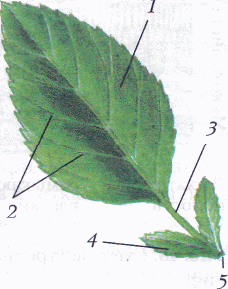 